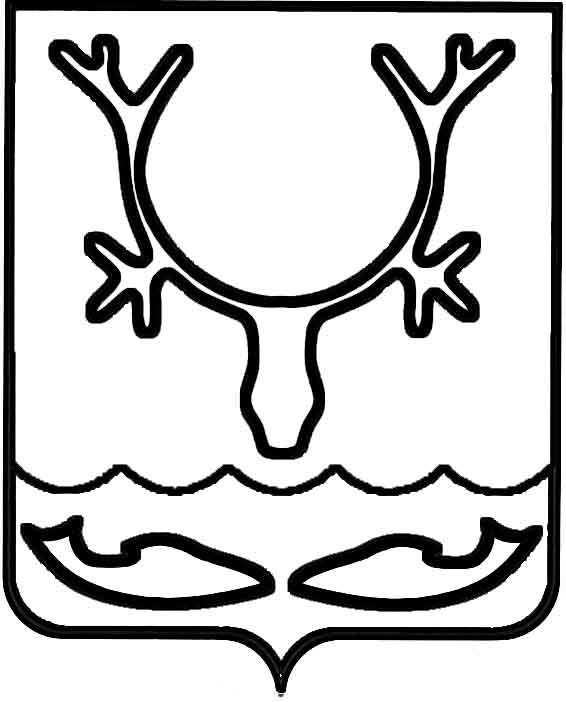 Администрация МО "Городской округ "Город Нарьян-Мар"ПОСТАНОВЛЕНИЕот “____” __________________ № ____________		г. Нарьян-МарВ целях реализации мер по усилению общественной безопасности, защите населения от террористических проявлений, минимизации последствий проявления терроризма, устойчивого функционирования объектов экономики и пресечения возможных попыток осуществления экстремистских и террористических действий в период подготовки и проведения на территории МО "Городской округ "Город Нарьян-Мар" Дня народного единства Администрация МО "Городской округ "Город Нарьян-Мар"П О С Т А Н О В Л Я Е Т:Рекомендовать руководителям организаций, независимо от форм собственности, осуществляющих деятельность на территории МО "Городской округ "Город Нарьян-Мар":Организовать 04.11.2015 дежурство ответственных лиц.1.2.	Провести инструктаж с ответственными дежурными по соблюдению ими правил антитеррористической защищенности и обеспечению пожарной безопасности.Руководителям Нарьян-Марского МУ ПОК и ТС (Н.Н.Бетхер), МУП "Комбинат по благоустройству и бытовому обслуживанию" (Ю.А.Казанцев), МУП "Нарьян-Марское АТП" (М.В.Елисеев), МКУ "Управление городского хозяйства           г. Нарьян-Мара" (Л.А.Фоменок), МБУ "Чистый город" (В.Д.Озоришин):2.1.	Издать приказы и организовать круглосуточное дежурство ответственных лиц на предприятиях. Копии приказов направить в Администрацию МО "Городской округ "Город Нарьян-Мар" до 02.11.2015.2.2.	Обеспечить готовность аварийно-восстановительных формирований            на предприятиях для выполнения задач по предназначению.2.3.	Докладывать обо всех чрезвычайных происшествиях ответственному дежурному в Администрацию МО "Городской округ "Город Нарьян-Мар".Управлению образования, молодежной политики и спорта Администрации МО "Городской округ "Город Нарьян-Мар" довести до сведения руководителей муниципальных образовательных учреждений об усилении пропускного режима и провести инструктаж с дежурными по обеспечению безопасности в образовательных учреждениях. Отделу гражданской обороны и чрезвычайных ситуаций, мобилизационной работы (В.В.Новоселов):4.1.	Организовать взаимодействие с правоохранительными органами                   в целях оперативного обмена информацией при возникновении нештатной ситуации, в том числе проявлений признаков экстремизма и терроризма, и незамедлительно реагировать по фактам их проявлений.4.2.	Организовать контроль за эффективностью принимаемых подведомственными организациями мер по обеспечению антитеррористической защищенности своих объектов.  4.3.	Подготовить распоряжение Администрации МО "Городской округ "Город Нарьян-Мар" "О назначении уполномоченного представителя                               от Администрации МО "Городской округ "Город Нарьян-Мар" для оказания содействия в проведении публичного мероприятия (митинг НРО ЛДПР) 4 ноября 2015 года".5.	Командиру ДНД "МО "Городской округ "Город Нарьян-Мар" рекомендовать привлекать членов ДНД для обеспечения общественного порядка             в День народного единства.6.	Руководители предприятий и учреждений несут персональную ответственность за качество и полноту проводимых антитеррористических мероприятий.7.	Контроль за исполнением настоящего постановления оставляю за собой.2810.20151228О мерах по обеспечению антитеррористической защищенности при проведении Дня народного единства на территории МО "Городской округ "Город Нарьян-Мар" 04 ноября 2015 годаИ.о. главы МО "Городской округ "Город Нарьян-Мар" А.Ю.Коловангин